Medveď a líška   (Slovenská ľudová rozprávka)Medveď a líška vybrali sa raz na muziku, aby si zatancovali a pobavili sa. Ale medzi tancom strhla sa bitka.Líška sa zavčasu ukryla, ale medveďa chasa tak nemilosrdne doráňala, že sa ledva vyvliekol von.Líška sa povaľovala na pazderí, prišla k medveďovi a žalovala sa, že ju veľmi zbili. Doráňaný medveď sa nad líškou  zmiloval, vzal ju na chrbát a niesol horou. Keď už boli v hore, líška vyvolávala:                         „ Nesie bitý nebitého!“ Medveďa to nahnevalo, zhodil líšku a chcel ju náležite potrestať. Ale líška bola šikovnejšia a schovala sa do diery pod strom a odtiaľ sa medveďovi posmievala. Medveďa to ešte väčšmi nasrdilo, vyhľadal krivé drevo a chcel líšku z diery vytiahnuť. Keď zachytil, točiac drevom v diere, líškinu nohu, volala:„Chytal nohu, chytil koreň!“Medveď líškinu nohu pustil a točil krivým drevom iným smerom. Keď zachytil koreň, volala líška:„Chytal koreň, chytil nohu!“A keď sa medveď pri líškinej diere unavil, zahodil krivé Drevo a odišiel do svojho pelechu, kde odstonal bitku i hnev. Nikdy viac už s líškou na muziku nešiel.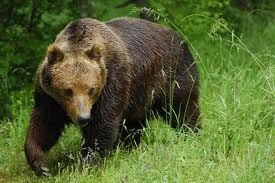 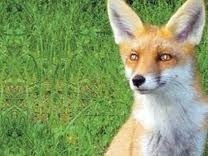 Zakrúžkuj správnu odpoveď: Ukážka textu "Medveď a líška" je: a) Slovenská ľudová rozprávka b) Slovenská ľudová hádanka c) Slovenská ľudová riekankaVyber správnu vetu: a) Medveď a líška vybrali sa raz na tržnicu. b) Medveď a líška vybrali sa raz na prechádzku. c) Medveď a líška vybrali sa raz na muziku.Ako volala líška, keď ju medveď niesol na chrbte? a) " Vezie chorý zdravého!" b) " Nesie zdravý chorého!" c) " Nesie bitý nebitého!"Čím chcel medveď líšku z diery vytiahnuť? a) doráňanou labou b) krivým drevom c) pekným slovom Ako medveď pomohol líške po ceste z muziky? a) niesol ju na chrbáte cez horu b) odviezol ju na fúriku c) podopieral ju svojimi labami